Autour de la mise en place de l’appareil sexuel 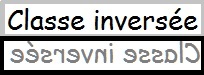 CONNAISSANCESÀ partir d’un certain d’observations et d’expérimentations, les scientifiques ont élaboré le modèle suivant, expliquant la réalisation du phénotype sexuel lors du développement embryonnaire et fœtal :Texte explicitant le modèle : Dès la fécondation, la cellule-œuf hérite d’une paire de chromosomes sexuels, qui détermine le futur sexe de l’individu.  Quelle que soit la paire de chromosomes sexuels présente dans la cellule-œuf, il existe au tout début du développement embryonnaire un stade indifférenciéLors du développement embryonnaire et fœtal   :chez le mâle, la présence du gène SrY, localisé sur la partie spécifique du chromosome sexuel Y, provoque, à partir de la 7ème semaine de développement, la différenciation des gonades indifférenciées en testicules. chez la femelle, le chromosome Y est absent. Il n’y a donc pas de gène SrY. En l’absence de gène SrY, les gonades indifférenciées deviennent des ovaires.  Ensuite, l’appareil génital se développe : - chez le fœtus mâle, il y a masculinisation de l’appareil génital : sous l’influence des testicules, les voies génitales embryonnaires se transforment en voies génitales mâles. Les organes génitaux externes se développent. Il y a acquisition d’un appareil génital de type masculin. - chez le fœtus femelle, il y a féminisation de l’appareil génital : en l’absence de testicules, les voies génitales embryonnaires se transforment en voies génitales femelles. Sexe indifférenciésexe chromosomiquesexe génétiquesexe gonadiquesexe phénotypiquePhénotype sexuel à la naissanceModèle de détermination du phénotype sexuel